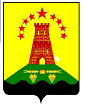 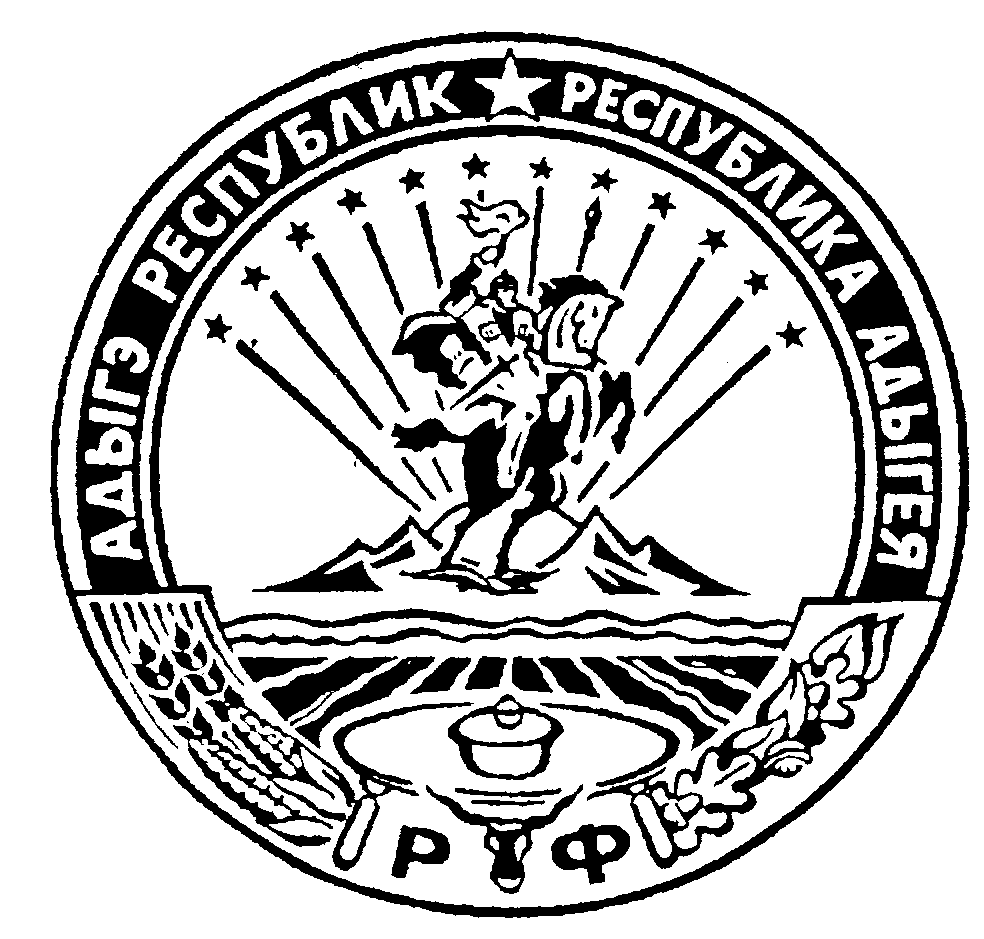                               Российская  Федерация                                                                                   Республика Адыгея                                                               Администрация муниципального образования                         «Дукмасовское сельское поселение»               х. Дукмасов                                                                                                                   07.06.2019г.                                                                                                                                          № 36-пПОСТАНОВЛЕНИЕадминистрации муниципального образования«Дукмасовское сельское поселение»В соответствии с пунктом 3 части 1 статьи 14 Федерального закона от 2 марта 2007 года  № 25-ФЗ «О муниципальной службе в Российской Федерации», администрация муниципального образования «Дукмасовское сельское поселение» ПОСТАНОВЛЯЕТ:1. Утвердить прилагаемый Порядок получения муниципальными служащими администрации муниципального образования «Дукмасовское сельское поселение» разрешения представителя нанимателя (работодателя) на участие на безвозмездной основе в управлении отдельными некоммерческими организациями.2. Обнародовать настоящее постановление в соответствии с Уставом муниципального образования «Дукмасовское сельское поселение», разместить на официальном сайте администрации муниципального образования «Дукмасовское сельское поселение» Шовгеновского района Республики Адыгея.           3. Контроль за исполнением настоящего постановления  возложить на заместителя главы администрации муниципального образования «Дукмасовское сельское поселение».           4.  Настоящее постановление вступает в силу от даты его обнародования.            5, Считать утратившим  силу Постановление администрации муниципального образования «Дукмасовское сельское поселение» от  22.03.2018г.  № 07-п «Об утверждении Порядка разрешения представителя нанимателя (работодателем) на участие муниципальных служащих администрации муниципального образования «Дукмасовское сельское поселение»                                                           на безвозмездной основе в управлении общественной организацией (кроме политической партии), в съезде (конференции) или общем собрании жилищного, жилищно-строительного, гаражного кооперативов, садоводческого, огороднического, дачного потребительских                                         кооперативов, товарищества собственников недвижимости в качестве единоличного исполнительного органа или вхождения в состав их коллегиальных органов управления.».Глава муниципального образования«Дукмасовское  сельское поселение»                                                                   В.П.ШикенинУтвержден постановлением администрации муниципального образования «Дукмасовкое сельское поселение»от 07.06.2019 № 36-п   Приложение № 1ПОРЯДОК
получения муниципальными служащими администрации муниципального образования «Дукмасовское сельское поселение». разрешения представителя нанимателя (работодателя) на участие на безвозмездной основе в управлении отдельными некоммерческими организациями  	1. Настоящий Порядок устанавливает процедуру получения   муниципальными служащими  администрации муниципального образования «Дукмасовское сельское поселение»  (далее – муниципальный служащий) разрешения представителя нанимателя (работодателя) на участие на безвозмездной основе в управлении общественной организацией (кроме политической партии), жилищным, жилищно-строительным, гаражным кооперативами, товариществами собственников недвижимости (далее – некоммерческая организация) в качестве единоличного исполнительного органа или вхождения в состав коллегиальных органов управления, кроме случаев, предусмотренных федеральными законами, и случаев, если участие в управлении организацией осуществляется в соответствии с законодательством Российской Федерации от имени администрации муниципального образования «Дукмасовское сельское поселение»  .2. Муниципальный служащий, изъявивший желание участвовать на безвозмездной основе в управлении некоммерческой организацией в качестве единоличного исполнительного органа или вхождения в состав ее коллегиальных органов управления, направляет на имя представителя нанимателя (работодателя) ходатайство об участии на безвозмездной основе в управлении некоммерческой организацией (далее - ходатайство), составленное по форме согласно приложению 1 к настоящему Порядку.В случае невозможности представить ходатайство лично ходатайство направляется посредством почтовой связи с уведомлением о вручении и описью вложения.Ходатайство представляется не менее чем за 15 рабочих дней до начала участия в управлении некоммерческой организацией с приложением копий учредительных документов соответствующей некоммерческой организации.4. Прием и регистрацию поступившего ходатайства осуществляет   адми-нистрация муниципального образования «Дукмасовское сельское поселение».Ходатайство регистрируется в день поступления в журнале регистрации ходатайств о разрешении на участие на безвозмездной основе в управлении некоммерческой организацией (далее – журнал), составленном по форме согласно приложению 2 к настоящему Порядку.В нижнем правом углу последнего листа ходатайства ставится регистрационная запись, содержащая:входящий номер и дату поступления (в соответствии с записью, внесенной в журнал);подпись и расшифровку подписи должностного лица, зарегистрировавшего ходатайство.Копия поступившего ходатайства с регистрационным номером, датой и подписью зарегистрировавшего их должностного лица выдается муниципальному служащему либо направляется ему посредством почтовой связи с уведомлением о вручении не позднее одного рабочего дня, следующего за днем регистрации.Оформление, ведение и хранение журнала осуществляется лицом, ответственным за профилактику коррупционных и иных правонарушений в администрации муниципального образования «Дукмасовское сельское поселение»   (далее – ответственное лицо).Журнал хранится в месте, защищенном от несанкционированного доступа. Журнал должен быть прошит и пронумерован. Исправленные записи заверяются должностным лицом, ответственным за ведение и хранение журнала.4. Ответственное лицо рассматривает ходатайство на предмет наличия конфликта интересов или возможности возникновения конфликта интересов в случае участия муниципального служащего на безвозмездной основе в управлении некоммерческой организацией и подготавливает мотивированное заключение. При подготовке мотивированного заключения ответственное лицо вправе направлять запросы в некоммерческие организации.В случае выявления конфликта интересов или возможности его возникновения ответственное лицо указывает в мотивированном заключении предложение об отказе в удовлетворении ходатайства муниципального служащего.5. Ходатайство и мотивированное заключение в течение трех рабочих дней со дня регистрации ходатайства, а в случае направления запросов в течение трех рабочих дней со дня получения ответов на запросы передается ответственным лицом для рассмотрения представителю нанимателя (работодателю).6. Представитель нанимателя (работодатель) в течение трех рабочих дней  со дня получения ходатайства и мотивированного заключения принимает решение об удовлетворении или отказе в удовлетворении ходатайства в письменной форме путем совершения соответствующей записи на ходатайстве.7.  В течение одного рабочего дня после дня принятия решения, указанного в пункте 6 настоящего Порядка, представитель нанимателя (работодатель) передает ходатайство в администрацию муниципального образования «Дукмасовское сельское поселение».Не позднее двух рабочих дней, следующих за днем получения ходатайства от представителя нанимателя (работодателя), ответственное лицо в письменной форме под роспись либо почтовой связью заказным письмом с уведомлением о вручении сообщает муниципальному служащему, подавшему ходатайство, о принятом решении.  Оригинал ходатайства хранится в личном деле муниципального служащего администрации района.9. Ответственное лицо, представитель нанимателя (работодатель) обеспечивают конфиденциальность и сохранность данных, полученных от муниципальных служащих, подавших ходатайство и несут персональную ответственность в соответствии с законодательством Российской Федерации за разглашение полученных сведений. Приложение 1 к ПорядкуФорма____________________________________(замещаемая должность, фамилия, имя, отчество представителя нанимателя (работодателя)от __________________________________________________________________      (замещаемая должность, фамилия, имя, отчество)Ходатайствооб участии на  безвозмездной основе в управлении некоммерческой организациейВ соответствии с пунктом 3 части 1 статьи 14 Федерального закона от 2 марта 2007 года № 25-ФЗ «О муниципальной службе в Российской Федерации» прошу разрешить мне принять участие на  безвозмездной основе в управлении в качестве единоличного исполнительного органа (или войти в состав коллегиального органа управления) (нужное подчеркнуть) _________________________________________________________________________________ _________________________________________________________________________________.(указать наименование организации, ее юридический и фактический адрес, наименование органа управления организацией и его полномочия, основной вид деятельности организации, форму и основания участия в управлении организации (либо вхождения в состав его коллегиального органа управления), даты начала и окончания участия в управлении)Участие в управлении указанной организацией в качестве единоличного исполнительного органа (либо вхождение в состав коллегиального органа управления указанной организацией) будет осуществляться в свободное от муниципальной службы время и не повлечет за собой возникновение конфликта интересов.При осуществлении указанной деятельности обязуюсь соблюдать требования, предусмотренные статьями 14, 14.1 и 14.2 Федерального закона от 2 марта 2007 года               № 25-ФЗ «О муниципальной службе в Российской Федерации».Приложение: копия Устава  ________________________________________________ «___» _____________ 20__ г.      ______________             __________________________                                                                                                (подпись)                                    (расшифровка подписи)Решение представителя нанимателя (работодателя):удовлетворить ходатайство/отказать в удовлетворении ходатайства                                  (нужное подчеркнуть)«___» _____________ 20__ г.      ______________             __________________________                                                                                                (подпись)                                    (расшифровка подписи)                                                                                                                  Журналрегистрации ходатайств о разрешении на участие на безвозмездной основе в управлении некоммерческой организациейОб    утверждении      Порядка       получения муниципальными служащими администрации  муниципального образования «Дукмасовское сельское поселение» разрешения представителя нанимателя (работодателя) на участие на безвозмездной основе в управлении отдельными некоммерческими организациями№ п/пДата регистрации ходатайстваФамилия, имя, отчество, должность лица, представившего ходатайствоФамилия, имя, отчество, должность, подпись муниципального служащего, принявшего ходатайствоПодпись лица, представившего ходатайство/отметка о направлении копии ходатайства по почте (№ почтового уведомления)Наименование организации, в управлении которой планирует участвовать муниципальный служащийИнформация о принятом решенииПодпись муниципального служащего, представившего уведомление (№ почтового уведомления о получении1234567123